Okresní fotbalový svaz České Budějovice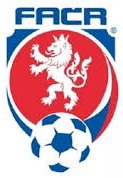 Nám. Přemysla Otakara II. č.33  PSČ 370 21IČ: 22882871     tel. – fax 387 312 807,  723 505 600e-mail :   ofs.cb@seznam.cz**************************************************************                                   Zápis DK č.2/2020-21 ze dne 26.08.2020Jméno	   ID	Oddíl                        DŘF	           Trest             Výše	   Od                   Do	                       	Jánošík Ondřej      94021949       LOKO Č.B „B“    par.46/čl.1     ZCN           1     26.08.2020      02.09.2020                                                                                                                                  150,-KčBašta Kristián       87012069       TJ Vrábče             par.46/čl.1     ZCN           1     26.08.2020      02.09.2020                                                                                                                                  150,-Kč                                                                                                                                        Jan Čapek, předseda DKPřítomni: Čapek, Brom, Soukal, Krýdl